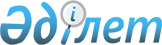 "Тұтынушылық қасиеттері жоғалғаннан кейін пайда болатын қалдықтарды жинауды, тасымалдауды, қайта пайдалануға дайындауды, сұрыптауды, өңдеуді, қайта өңдеуді, залалсыздандыруды және (немесе) кәдеге жаратуды қамтамасыз ететін жеке және заңды тұлғалар Қазақстан Республикасының аумағында өндіретін және (немесе) Қазақстан Республикасының аумағына әкелетін өнімнің (тауарлардың) жекелеген түрлерінің тізбесін бекіту туралы" Қазақстан Республикасы Экология, геология және табиғи ресурстар министрінің 2022 жылғы 9 қарашадағы № 689 бұйрығына өзгеріс енгізу туралыҚазақстан Республикасы Экология және табиғи ресурстар министрінің м.а. 2023 жылғы 13 қазандағы № 283 бұйрығы. Қазақстан Республикасының Әділет министрлігінде 2023 жылғы 17 қазанда № 33551 болып тіркелді
      БҰЙЫРАМЫН:
      1. "Тұтынушылық қасиеттері жоғалғаннан кейін пайда болатын қалдықтарды жинауды, тасымалдауды, қайта пайдалануға дайындауды, сұрыптауды, өңдеуді, қайта өңдеуді, залалсыздандыруды және (немесе) кәдеге жаратуды қамтамасыз ететін жеке және заңды тұлғалар Қазақстан Республикасының аумағында өндіретін және (немесе) Қазақстан Республикасының аумағына әкелетін өнімнің (тауарлардың) жекелеген түрлерінің тізбесін бекіту туралы" Қазақстан Республикасы Экология, геология және табиғи ресурстар министрінің 2022 жылғы 9 қарашадағы № 689 бұйрығына (Нормативтік құқықтық актілерді мемлекеттік тіркеу тізілімінде № 30484 болып тіркелген) мынадай өзгеріс енгізілсін:
      көрсетілген бұйрықпен бекітілген Тұтынушылық қасиеттері жоғалғаннан кейін пайда болатын қалдықтарды жинауды, тасымалдауды, қайта пайдалануға дайындауды, сұрыптауды, өңдеуді, қайта өңдеуді, залалсыздандыруды және (немесе) кәдеге жаратуды қамтамасыз ететін жеке және заңды тұлғалар Қазақстан Республикасының аумағында өндіретін және (немесе) Қазақстан Республикасының аумағына әкелетін өнімнің (тауарлардың) жекелеген түрлерінің тізбесінде:
      20-бөлім алып тасталсын.
      2. Қазақстан Республикасы Экология және табиғи ресурстар министрлігінің Қалдықтарды басқару департаменті заңнамада белгіленген тәртіппен:
      1) осы бұйрықтың Қазақстан Республикасы Әділет министрлігінде мемлекеттік тіркелуін;
      2) осы бұйрық ресми жарияланғаннан кейін оның Қазақстан Республикасы Экология және табиғи ресурстар министрлігінің интернет-ресурсында орналастырылуын;
      3) осы бұйрық Қазақстан Республикасы Әділет министрлігінде мемлекеттік тіркелгеннен кейін он жұмыс күні ішінде Қазақстан Республикасы Экология және табиғи ресурстар министрлігінің Заң департаментіне осы тармақтың 1) және 2) тармақшаларында көзделген іс-шаралардың орындалуы туралы мәліметтердің ұсынылуын қамтамасыз етсін.
      4. Осы бұйрық алғашқы ресми жарияланған күнінен кейін күнтізбелік он күн өткен соң қолданысқа енгізіледі.
       "КЕЛІСІЛДІ"
      Қазақстан Республикасы
      Ауыл шаруашылығы
      министрлігі
       "КЕЛІСІЛДІ"
      Қазақстан Республикасы
      Қаржы министрлігі
       "КЕЛІСІЛДІ"
      Қазақстан Республикасы
      Өнеркәсіп және
      құрылыс министрлігі
       "КЕЛІСІЛДІ"
      Қазақстан Республикасы
      Сауда және интеграция министрлігі
       "КЕЛІСІЛДІ"
      Қазақстан Республикасы
      Ұлттық экономика министрлігі
					© 2012. Қазақстан Республикасы Әділет министрлігінің «Қазақстан Республикасының Заңнама және құқықтық ақпарат институты» ШЖҚ РМК
				
      Қазақстан Республикасы Экология және табиғи ресурстар министрінің м.а.

Н. Шарбиев
